Schulinterner Lehrplan für das Fach Französisch im Gymnasialzweig Jahrgang 7 bis 10 Hinweise & Empfehlungen:7.4	Vorstellungsplakat / Steckbrief anfertigen 7.6	Fachübergreifender Unterricht / Projektwoche mit gemeinsamem Kochen, Vorstellung französischer Städte Hinweise & Empfehlungen:8.3	Kurzpräsentation über eine berühmte (französische) Persönlichkeit durchführen  Fachübergreifender Unterricht / Projekt / Präsentationen in Bezug auf Vor- und Nachbereitung einer Frankreichfahrt / eines Schüleraustauschs Hinweise und Empfehlungen:9.2 Anknüpfen an cinéfête9.4 Anknüpfen an Austausch9.5 Gesamte Unité kann durch Lektüre „Grand air“ ersetzt werdenDie Arbeit an diesem Band kann über das 9. Schuljahr hinaus noch bis zu den Herbst- oder Winterferien des 10. Schuljahres abgeschlossen werden. 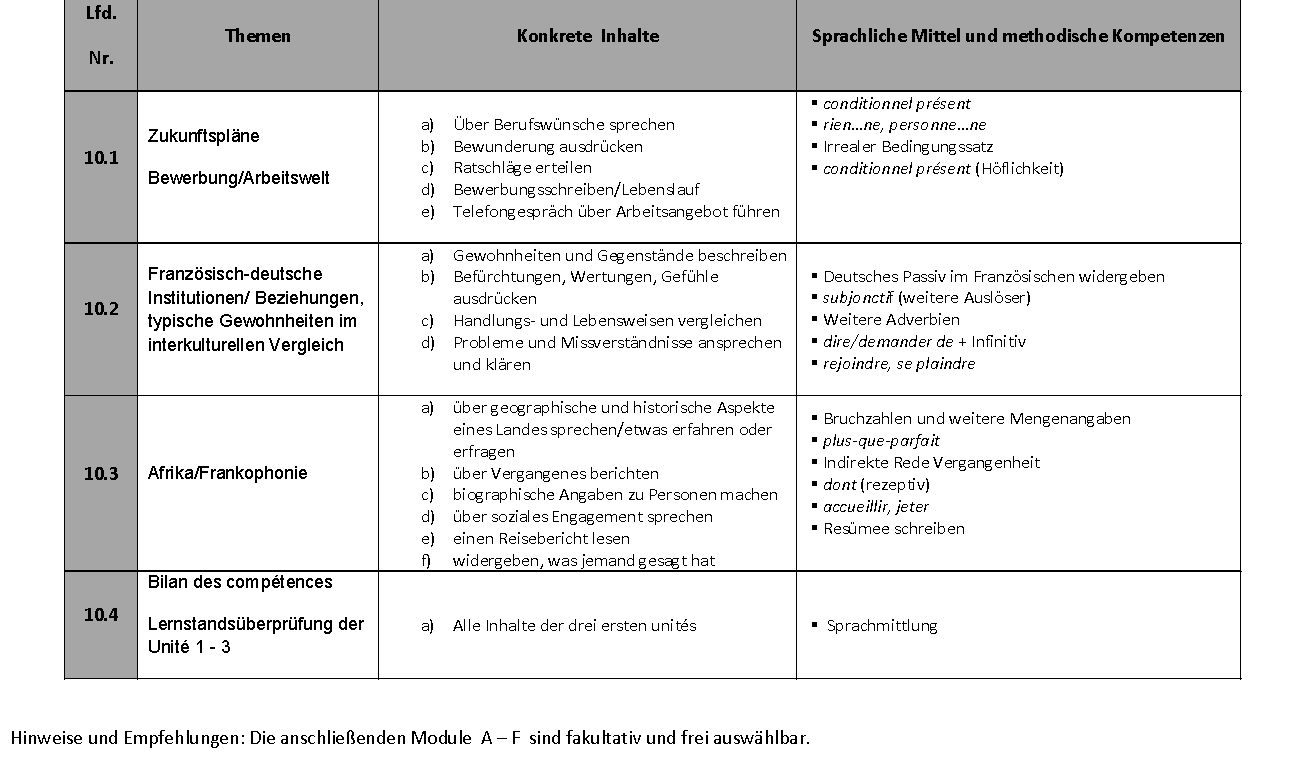 Lfd. Nr.ThemenKonkrete InhalteSchwer-punkteFachspezifische Methoden & KompetenzenMind.Std.7.1Sich kennenlernensich begrüßen und verabschieden über das Befinden sprechen über Name, Herkunft und Klasse sprechen K 1 K 3 Aussagesatz und Intonationsfrage bestimmter Artikel Personalpronomen être Umgang mit dem Schülerbuch 107.2Mein Zuhauseein Zimmer beschreiben eine Wohnung beschreiben und Gegenstände lokalisieren einfache Tätigkeiten benennen, jemanden zu etwas auffordern K 3 K 4 (Qu’est-ce qu‘)il y aOrtsangaben unbestimmter Artikel faire, Verben auf –er Vokabellernstrategien 207.3Die Familie die Familienmitglieder benennen über seinen Wohnort, seine Familie und seinen Familienalltag sprechen seine Meinung und Wünsche äußern K 2K 3Possessivbegleiter avoir  einfache Adjektive Dialogübungen 207.4Vorlieben und Hobbys über Hobbys und Vorlieben sprechen Verabredungen und Absprachen durchführen K 1 K 3 Artikel und de pouvoir, vouloir   Verneinung ne…pas Hörverstehensstrategien 207.5Schule und Alltag seine Schule vorstellen und seinen Tagesablauf beschreiben über die Uhrzeit sprechen über zukünftige Ereignisse sprechen K 4 T 2 Possessivbegleiter 2  Artikel und à  aller Frage mit Fragewort und est-ce que futur composé gezielte Fehlerkorrektur mit Fehlerlisten 207.6Wohnen und Einkaufen seinen Wohnort beschreiben sagen, was man essen möchte und eine Speisekarte lesen ein Einkaufsgespräch führen K 3 K 5 Zahlen bis 60 prendre Mengenangaben mit Anschluss de Hauptinhalte bei Sprachmittlung wiedergeben 207.7 Mein Geburtstag sein Geburtsdatum angeben über Geburtstagsfeiern sprechen Einkaufslisten erstellen K 1 K 3 Monate und Zahlen bis 100 Verbe auf –re  Mengenangaben 2 direkte Objektpronomen 207.8 Unternehmungen über Ferienerlebnisse sprechen über das Wetter sprechen K 2 K 4 Nebensatz 20 Lfd. Nr.ThemenKonkrete kommunikative InhalteSchwer-punkteSprachl. Mittel und meth. KompetenzenSchul-wochen8.1Sich und seinen Wohnort vorstellen sich und sein persönliches Umfeld näher beschreiben  über Vorlieben und Freizeitaktivitäten berichten  Besonderheiten und Aktivitäten an bestimmten Orten beschreiben K 3T 2 jouer à, jouer de voudrais, pour + Infinitiv venir, voir, Verben auf -ir vor- und nachgestellte Adjektive Relativsätze mit qui, que, où Wörter umschreiben  5-6 8.2Freizeitaktivitäten  über Vergangenes berichten von einem Tagesablauf erzählen von einem vergangenen Erlebnis berichten  K 4K 5passé composé (avoir, être, Partizipien, Verneinung) unverbundene Personalpronomen devoir ne…rien, ne…jamais Konnektoren nutzen zur Textgliederung  5-6 8.3Persönlichkeit  über Musikgeschmack und Kleidungsstil sprechen seine Meinung äußern und ein Streitgespräch führen eine berühmte Persönlichkeit vorstellen  K 1K 3Fragebegleiter quel Demonstrativbegleiter ce Komparativ und Superlativ beau, nouveau Zahlen über 100 il faut + Inf., trouver que lire, dire, mettre, Verben auf -yer Texte als Wortschatzquelle nutzen 5-6 8.4Wegbeschreibungen, Veranstaltungen  nach dem Weg fragen und eine Wegbeschreibung machen über ein Sportereignis sprechen eine Feier vorbereiten und Rezepte verstehen K 1K 5Ordnungszahlen Begleiter tout indirekte Rede und indirekte Frage Teilungsartikel réagir, connaître Tabellen nutzen zur Strukturierung von Notizen  5-68.5Regeln im Schulalltag  über Schule, Personen an der Schule und Schulprobleme wie z.B. Mobbing sprechen jemanden zu Handlungen auffordern Handlungen beschreiben und beurteilen jemanden trösten oder ermutigen K 3K 4 indirekte Objektpronomen verneinter Imperativ Adjektive auf-eux ne…personne écrire das Buch als Hilfsmittel zum Schreiben nutzen  5-6 8.6Regionale Erzählung Informationen über eine Region verstehen eine Erzählung verstehen über eine Erzählung sprechen  K 2T 2 reflexive Verben Zahlen über 1.000 Inversionsfrage, Frage mit Präposition à, de offrir Erschließung unbekannter Wörter Lesebild  5-6 Lfd. Nr.ThemenKonkrete  InhalteSprachliche Mittel Methodische Kompetenzen9.1Paris und seine SehenswürdigkeitenSehenswürdigkeiten präsentieren Erzählen, wie etwas früher warTagesablauf beschreibenBericht lesen und verstehenVon einem Ereignis in der Vergangenheit berichten ImparfaitDas Pronomen y Informationen für einen Vortrag strukturierenImparfait/passé composéRedemittel zum Klassenraum-FranzösischPräsentation9.2FreundschaftFranzösische Filme und BücherÜber Freundschaft sprechenÜber Filme sprechenÜber Bücher sprechenWunsch, Willen, Notwendigkeit ausdrückenAdverbienDie Verben décevoir, plaire, rire, savoir, vivreDer Relativsatz mit lequelDer Relativsatz mit ce qui/ce queSubjonctif9.3Quebec/Frankophonie Sagen, aus welchem Land man kommt und wohin man fährt Einen Blogeintrag lesen und verstehen Unterschiedliche Handlungs- und Lebensweisen vergleichenSich über das französische Schulsystem informieren Venir de…, être/aller à …Qui est-ce qui ?, Qui est-ce que?, Qu’est-ce qui ? Passé composé der reflexiven VerbenDas Pronomen en (partitif)avant de + Infinitivder Komparativ und Superlativ der Adverbienplus de, autant de, moins de 9.4Familienleben in der eigenen und der französischen Gastfamilie über eine gemeinsame Aktivität diskutieren, Vorschläge machen, sich einigen über eigene Aufgaben in der Familie Auskunft gebenseine Meinung äußernGefühle ausdrückenBekannte/berühmte französische Persönlichkeiten kennenlernen Der Imperativ mit Pronomen croire   mise en reliefindirekte Frageauf den Tonfall achtenein Gespräch aufrechterhalten 9.5Ferien in der Bretagne über Pläne und Vorhaben sprechen über Vor- und Nachteile von Ferienangeboten  sprechen einen Wetterbericht verstehendie eigene Region vorstellenanhand von Fotos einen Ausflug kommentierenreale Bedingungen ausdrücken und über zukünftige Ereignisse sprechen Fragepronomen lequel  Pronomen en (local)  pleuvoirsavoir vs. pouvoirvenir de faire qc être en train de faire qcboirefutur simpleAussprache verbessern 